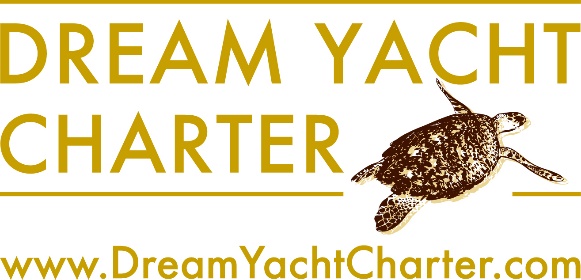 Naples/ Italia PozzuoliBASE DETAILSBase manager: Mario Ucchiello (Tel: +39 3407319786, Email: mario.ucchiello@gmail.com)Embarkation:
Marina Maglietta Via Fasano 23/3180078 Pozzuoli (NA)www.sudcantieri.itNote: Call the base chief to open the gates allowing access to the docks.HOW TO GET THERE
Fly to International Capodichino Airport (NAP), Naples [http://www.aeroportodinapoli.it/]. Or fly to Rome and get a connecting flight.TransfersTransfers can be organized by the base if requested. The marina is 22km from the airport and you can get a taxi transfer from the airport to the base.By carIf you are driving to Naples, follow the signs for Tangenziale, the Naples Bypass (Autostrada A56), and then exit at Pozzuoli via Campana. At the first crossroads after the exit, turn right following the road signs for the port, which is about 1km away. The road surface is not in very good condition, so proceed with caution.By taxiCall Taxi Pozzuoli on 0039 320413697, or visit www.taxipozzuoli.com and https://www.facebook.com/taxi.pozzuoliMARINA SERVICESClubhouse with toilets, showers, gym, video and games roomWi-FiWater, power, oil and dieselWaste disposalIceTourist guidesBankingSupermarket within 100 metersMegastrore within 5kmMooring assistanceWeather forecast SAILING ADVICEThe region is particularly suitable for new sailors or those with little experience, as you can plan a coastal itinerary with short legs and navigation is predominately coastal with line of sight navigation. The longest leg is 16 miles to Capri, where you need to cross the Gulf of Naples. The best time to visit is between May and September. WIND CONDITIONS
There are prevailing winds in the summer between 5 and 15 knots. The Amalfi coast’s mountainous terrain means the afternoon north-easterly winds can be intense with gusts.DYC Partnership with NavilyNavily offers a quality service, which allows online marinas booking. It also offers various advises for moorings. For DYC clients, Navily booking fees (10% of the marina cost) are free for the first night.https://navily.typeform.com/to/RrAKSuHAZARDSThere region have low level hazards. The Amalfi Coast seabed is rather deep and there aren’t any rocks to impede navigation. Keep a look out for fishing buoys when sailing near the coast and heavier tourist traffic during high season. Around Capri you won’t find any rocks that are a danger to navigation. Pay attention to the considerable tourist traffic especially during the high season.PROVISIONINGConad supermarketVia Terracciano 1180078 Pozzuoli (NA)Tel: 0815264779www.conad.it/ricerca-negozi/negozio.008164.htmlThe supermarket is a 1.2km-walk from base and you can walk with carts to your boat as long as you return them later. Opening hours: 8:30am to 9pm every day except Sunday when it opens 9am to 9pm.LOCAL INFORMATION ON POZZUOLIwww.infocampiflegrei.itwww.pozzuolimania.comwww.vesuviolive.it